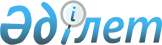 Об утверждении Положения о прохождении службы должностными лицами в таможенных органах Республики Казахстан
					
			Утративший силу
			
			
		
					Постановление Правительства Республики Казахстан от 12 августа 2000 года N 1238. Утратило силу - постановлением Правительства Республики Казахстан от 22 июля 2003 года N 722 (P030722)



      В соответствии со статьей 
 397 
 Закона Республики Казахстан от 20 июля 1995 года "О таможенном деле в Республике Казахстан" Правительство Республики Казахстан постановляет: 



      1. Утвердить прилагаемые: 



      1) Положение о прохождении службы должностными лицами в таможенных органах Республики Казахстан; 



      2) текст Присяги должностных лиц таможенных органов Республики Казахстан. 



      2. Признать утратившими силу: 



      1) постановление Правительства Республики Казахстан от 16 сентября 1996 года 
 N 1119 
 "Об утверждении Положения о прохождении службы должностными лицами в таможенных органах Республики Казахстан и текста Присяги должностных лиц таможенных органов Республики Казахстан" (САПП Республики Казахстан, 1996 г., N 37, ст. 354); 



      2) постановление Правительства Республики Казахстан от 2 апреля 1997 года 
 N 459 
 "О внесении изменений в постановление Правительства Республики Казахстан от 16 сентября 1996 года N 1119" (САПП Республики Казахстан, 1997 г., N 14, ст. 105); 



      3) постановление Правительства Республики Казахстан от 28 сентября 1998 года 
 N 958 
 "О внесении изменений в постановление Правительства Республики Казахстан от 16 сентября 1996 года N 1119" (САПП Республики Казахстан, 1998 г., N 34, ст. 309). 



      3. Настоящее постановление вступает в силу со дня подписания. 


     Премьер-Министр




  Республики Казахстан  





                                     Утверждено 



                                     постановлением Правительства  



                                     Республики Казахстан 



                                     от 12 августа 2000 года N 1238



                              Положение 






              о прохождении службы должностными лицами 






              в таможенных органах Республики Казахстан 




      1. Настоящее Положение разработано в соответствии со статьей 
 397 
 Закона Республики Казахстан "О таможенном деле в Республике Казахстан" и определяет порядок прохождения службы должностными лицами в таможенных органах Республики Казахстан. 



      2. Служба в таможенных органах Республики Казахстан строится на принципах законности, единоначалия, обеспечения права на защиту, равенства перед законом, независимо от происхождения, социального и имущественного положения, пола, расы, национальности, языка, отношения к религии, убеждений или по любым иным обстоятельствам. 



      3. К должностным лицам таможенных органов Республики Казахстан относятся граждане Республики Казахстан, состоящие на службе в таможенных органах, которым в установленном порядке присвоено специальное звание. Порядок присвоения специальных званий младшему, среднему и старшему начальствующим составам определяется настоящим Положением. 



      4. Общее руководство таможенным делом в Республике Казахстан осуществляется Правительством Республики Казахстан и уполномоченным государственным органом по вопросам таможенного дела. Непосредственное руководство таможенным делом в Республике Казахстан осуществляется Таможенным комитетом Министерства государственных доходов Республики Казахстан (далее - Таможенный комитет). Таможенный комитет возглавляет Председатель Таможенного комитета. 



      5. В своей деятельности должностные лица таможенных органов Республики Казахстан руководствуются 
 Конституцией 
 Республики Казахстан, 
 Законом 
 Республики Казахстан "О таможенном деле в Республике Казахстан", другими нормативными правовыми актами Республики Казахстан, а также настоящим Положением. 



      6. Специальные звания высшего начальствующего состава присваиваются Президентом Республики Казахстан.



      7. Специальные звания младшего, среднего и старшего начальствующих составов присваиваются Председателем Таможенного комитета.



      8. Должностным лицам, состоящим на службе в таможенных органах, присваиваются следующие специальные звания:



      младший начальствующий состав:



      прапорщик таможенной службы;



      старший прапорщик таможенной службы;



      средний начальствующий состав:



      младший лейтенант таможенной службы;



      лейтенант таможенной службы;



      старший лейтенант таможенной службы;



      капитан таможенной службы;



      старший начальствующий состав:



      майор таможенной службы;



      подполковник таможенной службы;



      полковник таможенной службы;



      высший начальствующий состав:



      генерал-майор таможенной службы;



      генерал-лейтенант таможенной службы.



      9. Должностные лица таможенных органов Республики Казахстан обеспечиваются форменной одеждой, образцы которой утверждаются Правительством Республики Казахстан. Правила ношения форменной одежды должностными лицами таможенных органов определяются уполномоченным государственным органом по вопросам таможенного дела. В подтверждение личности и полномочий должностным лицам выдаются служебные удостоверения установленного образца. 



      10. Должностные лица таможенных органов после прохождения специальной подготовки имеют право в установленном порядке на ношение и хранение огнестрельного оружия. 



      11. На службу в таможенные органы Республики Казахстан принимаются дееспособные граждане Республики Казахстан (далее - граждане) на добровольной основе, как правило, прошедшие действительную военную службу, а также состоящие в запасе Вооруженных Сил Республики Казахстан, способные по своим личным, моральным, деловым, профессиональным качествам, состоянию здоровья и физическому развитию, уровню образования выполнять возложенные на них должностные обязанности. 



      12. На службу в таможенные органы Республики Казахстан на должности младшего начальствующего состава принимаются граждане не старше 30 лет, имеющие образование не ниже среднего. На должности среднего и старшего начальствующих составов - не старше 35 лет, имеющие высшее образование. В конкретных случаях возрастной ценз изменяется решением Председателя Таможенного комитета. На должности среднего и старшего начальствующих составов могут приниматься граждане со средним специальным образованием, родственным по профилю подготовки специальностям при условии, что указанные лица по опыту работы и деловым качествам способны обеспечить выполнение возложенных на них обязанностей и обучающиеся в высших учебных заведениях. 



      13. Возрастные ограничения для граждан, ранее уволенных из таможенных органов, Вооруженных Сил, Комитета национальной безопасности, Комитета налоговой полиции, органов внутренних дел, Службы охраны Президента Республики Казахстан, Республиканской гвардии и вновь принимаемых на службу, определяются исходя из требований пунктов 109, 110, 111 настоящего Положения. 



      14. Должности младшего, среднего и старшего начальствующих составов замещаются посредством назначения в установленном законодательством порядке. 



      15. В целях укомплектования квалифицированными специалистами и повышения квалификации должностных лиц таможенных органов Республики Казахстан Таможенным комитетом осуществляется профессиональная подготовка, которая включает в себя специальное первоначальное обучение, периодическую проверку на пригодность к действиям в условиях, связанных с применением физической силы, специальных средств и огнестрельного оружия; профессиональное обучение и подготовку специалистов в учебных заведениях, в том числе и за пределами Республики Казахстан, повышение квалификации и переподготовку в соответствии с законодательством Республики Казахстан. 



      16. В необходимых случаях по решению Председателя Таможенного комитета на должности среднего и старшего начальствующих составов таможенных органов могут быть назначены граждане из числа специалистов государственно-финансовых органов, научных работников и преподавателей высших учебных заведений, ранее не состоявших в кадрах таможенных органов, не старше 40 лет. При этом им засчитывается стаж предыдущей работы по специальности, в том числе время обучения в аспирантуре, докторантуре в стаж службы в таможенных органах для выплаты процентной надбавки за выслугу лет и назначения пенсии. Этим лицам соответствующие специальные звания присваиваются в порядке, предусмотренном настоящим Положением. 



      17. Принимаемые на службу в таможенные органы граждане в обязательном порядке проходят медицинское освидетельствование в военно-врачебных комиссиях для определения их пригодности к службе. Прием на службу осуществляется при условии прохождении гражданами обязательной специальной проверки. 



      18. Прием на службу граждан на должности младшего, среднего и старшего начальствуюших составов в таможенные органы Республики Казахстан оформляется приказом руководителя таможенного органа или подразделения согласно праву, предоставляемому Председателем Таможенного комитета. Приказ объявляется лицу под роспись. 



      Руководителем, прямыми начальниками являются начальники, которым должностные лица таможенных органов подчинены непосредственно по службе. 



      19. Гражданин не может быть принят на службу в таможенные органы Республики Казахстан, если он: 



      признан в установленном порядке недееспособным или ограничено дееспособным; 



      лишен судом права занимать государственные должности в течение определенного срока; 



      в соответствии с заключением медицинского учреждения имеет заболевание, препятствующее выполнению должностных полномочий; 



      отказывается принять на себя ограничения, установленные законодательными актами Республики Казахстан в целях недопущения действий, которые могут привести к использованию их статуса и основанного на нем авторитета в личных, групповых и иных неслужебных интересах; 



      в течение года перед поступлением на службу в таможенные органы Республики Казахстан привлекался к дисциплинарной ответственности за совершение коррупционного правонарушения; 



      в течение года перед поступлением на службу подвергался в судебном порядке административному взысканию за умышленное правонарушение; 



      имеет судимость, которая ко времени поступления на службу в таможенные органы не погашена или не снята в установленном законодательством порядке. 



      20. Должностные лица таможенных органов Республики Казахстан принимают на себя в письменной форме установленные законодательством ограничения в целях недопущения действий, которые могут привести к использованию их статуса и основанного на нем авторитета в личных, групповых и иных неслужебных интересах. Непринятие такого ограничения влечет за собой отказ в приеме на службу в таможенные органы либо увольнение с таможенных органов. 



      21. Должностные лица таможенных органов Республики Казахстан не вправе совмещать службу с исполнением депутатских полномочий, осуществлением предпринимательской деятельности, вхождением в состав руководящего органа или наблюдательного совета коммерческой организации, а также с осуществлением иной оплачиваемой должности, за исключением преподавательской, научной или иной творческой деятельности. 



      22. Должностное лицо таможенных органов не может быть представителем по делам третьих лиц в государственном органе, в котором он состоит на службе, либо непосредственно ему подчиненном или подконтрольном. 



      23. В случае, если до поступления в таможенные органы гражданином осуществлялась предпринимательская деятельность, либо он входил в состав руководящего органа или наблюдательного совета коммерческой организации, гражданин обязан прекратить такую деятельность или передать в доверительное управление иному лицу в соответствии с законодательством. 



      24. Должностные лица таможенных органов Республики Казахстан не имеют право в связи с исполнением служебных обязанностей пользоваться в личных, групповых и иных неслужебных интересах услугами заинтересованных физических или юридических лиц, кроме случаев, предусмотренных законодательными актами. 



      25. Должностным лицам таможенных органов Республики Казахстан запрещается участвовать в создании и деятельности политических партий и общественных объединений, преследующих политические цели. 



      26. Должностным лицам таможенных органов Республики Казахстан запрещается организация забастовок и участие в их проведении. 



      27. Должностным лицам таможенных органов, состоящим между собой в близком родстве (родители, супруги, сестры, братья, дети, а также братья, сестры, родители и дети супругов), не разрешается проходить службу в одном и том же таможенном органе, если их служба связана с непосредственной подчиненностью одного из них другому, за исключением случаев, предусмотренных законодательством. 



      28. Для граждан, впервые поступающих на службу в таможенные органы, устанавливается испытательный срок продолжительностью от трех месяцев до одного года в зависимости от уровня подготовки и должности, на которую они назначаются. В этом случае кандидат назначается на соответствующую должность без присвоения ему специального звания и за кандидатом закрепляется наставник. 



      29. Во время испытательного срока кандидат выполняет обязанности и пользуется правами должностного лица таможенного органа в соответствии с условиями прохождения службы. 



      30. На время испытательного срока на кандидата распространяется действие законодательства о государственной службе. 



      31. Испытательный срок засчитывается в стаж службы в таможенных органах, дающий право на выплату процентной надбавки за выслугу лет и назначение пенсии, для должностных лиц таможенных органов. 



      32. Граждане, впервые поступившие на службу в таможенные органы принимают Присягу должностных лиц таможенных органов Республики Казахстан. Порядок принятия Присяги определяется Таможенным комитетом. 



      33. Должностные лица таможенных органов вправе совмещать должности либо выполнять обязанности временно отсутствующих лиц вышестоящего начальствующего состава в соответствии с законодательством. 



      34. В целях определения соответствия занимаемой должности, уровня профессиональной подготовки, правовой культуры для должностных лиц таможенных органов Республики Казахстан проводится аттестация. 



      35. Должностные лица таможенных органов проходят аттестацию по истечении каждых последующих трех лет службы в таможенных органах Республики Казахстан в течение шести месяцев со времени наступления этого срока. 



      36. Аттестации подлежат все должностные лица таможенных органов, за исключением беременных женщин. 



      Граждане, поступившие на службу в таможенные органы впервые или с перерывом стажа, проходят аттестацию по истечении трех лет непрерывной службы в таможенных органах Республики Казахстан.



      37. Должностные лица таможенных органов, находящиеся на момент аттестации в отпусках, командировках, а также лица, отсутствующие по уважительным причинам, проходят аттестацию после выхода на службу.



      38. На основе проведенной аттестации аттестационная комиссия выносит решение:



      1) соответствует занимаемой должности;



      2) подлежит повторной аттестации в установленный срок;



      3) не соответствует занимаемой должности. 



      39. Повторная аттестация проводится через шесть месяцев с момента проведения первоначальной аттестации. При этом выносится одно из следующих решений:



      1) соответствует занимаемой должности;



      2) не соответствует занимаемой должности.



      40. На основании заключения аттестационной комиссии о несоответствии должностного лица занимаемой должности начальник таможенного органа в течение одного месяца принимает решение о прекращении службы в таможенных органах Республики Казахстан. 



      41. Должностное лицо таможенного органа вправе обжаловать решение аттестационной комиссии в установленном законодательством порядке. 



      42. Перевод должностных лиц в структуре таможенных органов производится: 



      1) на вышестоящую должность - в порядке назначения, в связи с проведением организационно-штатных мероприятий, для более целесообразного использования по специальности с учетом работы; 



      2) на равнозначную должность - в связи с проведением организационно- штатных мероприятий, для более целесообразного использования по специальности и с учетом работы, а также по заявлению, с согласия их непосредственных и прямых начальников; 



      3) на нижестоящую должность - при сокращении штатной численности или в связи с реорганизацией таможенного органа или подразделения, по состоянию здоровья в соответствии с заключением военно-врачебной комиссии, в случае невозможности перемещения на равнозначную должность с согласия должностного лица. 



      43. При переводе на иную должность обеспечивается работа по основной или родственной специальности либо в соответствии с имеющимся опытом, а при необходимости использования должностного лица таможенного органа на должности по новой для него специальности. Переводу может предшествовать его переподготовка на соответствующих курсах (сборах). 



      44. Перевод оформляется приказом начальника таможенного органа с указанием основания перевода. 



      45. Должностные лица таможенных органов, переведенные на нижестоящую должность, в последующем могут продвигаться по службе с учетом служебной квалификации, опыта работы, деловых и личных качеств, состояния здоровья. 



      46. Должностное лицо таможенного органа, в отношении которого возбуждено уголовное дело и не применена мера пресечения в виде содержания под стражей, до принятия решения судом по данному уголовному делу отстраняется в порядке, установленном уголовно-процессуальным законодательством, от исполнения служебных обязанностей на период следствия. На период отстранения должностного лица от исполнения служебных обязанностей денежное содержание не сохраняется. 



      47. Должностные лица таможенных органов могут быть назначены исполняющими обязанности по должности. При этом непрерывный срок исполнения ими обязанностей, как правило, составляет не более трех месяцев. 



      48. При изменении структуры или штатной численности должностные лица таможенных органов могут быть освобождены от занимаемой должности с зачислением в резерв кадров таможенных органов на срок не более одного месяца с выплатой выходного пособия в соответствии с законодательством. Порядок служебной деятельности указанных лиц, находящихся в резерве кадров таможенных органов, определяется Таможенным комитетом. До истечения указанного срока решается вопрос о трудоустройстве должностного лица таможенного органа. При истечении указанного срока и в связи с невозможностью трудоустройства должностное лицо подлежит в установленном порядке увольнению. 



      49. Время, нахождения должностного лица на лечении, подтвержденное листком временной нетрудоспособности, время пребывания в ежегодном и дополнительном отпусках не засчитывается срок нахождения должностного лица таможенного органа в резерве кадров. 



      50. Перевод должностного лица на службу в другую местность осуществляется на равноценную либо вышестоящую должность по письменному согласованию руководителей соответствующих таможенных органов или подразделений. 



      51. Специальные звания должностным лицам таможенных органов присваиваются последовательно, персонально с учетом их квалификации, образования, отношения к службе, выслуги лет и занимаемой штатной должности. 



      52. В зависимости от последовательности присвоения специальные звания подразделяются на первые и очередные. 



      53. Гражданам, впервые принятым на должности старшего начальствующего состава, может быть присвоено первое специальное звание, как правило, не выше майора таможенной службы, если они не имеют более высокого воинского звания. 



      Гражданину, состоящему в запасе Вооруженных Сил Республики Казахстан, после назначения его на должность начальствующего состава таможенных органов присваивается специальное звание, не ниже имеющегося у него воинского звания. 



      54. Очередные специальные звания младшего, среднего и старшего начальствующих составов присваиваются в последовательном порядке при соответствии очередного звания - званию, предусмотренному по занимаемой штатной должности, и по истечении установленного срока выслуги лет в предыдущем звании, за исключением случаев, предусмотренных пунктами 62, 63, 64, 65 настоящего Положения.



      55. Установление дополнительных условий присвоения очередных специальных званий, не предусмотренных настоящим Положением, запрещается.



      56. Для должностных лиц таможенных органов устанавливаются следующие сроки выслуги в специальных званиях:



      1) прапорщика таможенной службы - 5 лет;



      2) младшего лейтенанта таможенной службы - 1 год;



      3) лейтенанта таможенной службы - 2 года;



      4) старшего лейтенанта таможенной службы - 2 года;



      5) капитана таможенной службы - 3 года;



      6) майора таможенной службы - 4 года;



      7) подполковника таможенной службы - 5 лет.



      Сроки выслуги в званиях старшего прапорщика таможенной службы, полковника таможенной службы, а также в званиях высшего начальствующего состава не устанавливаются. 



      57. Для должностных лиц таможенных органов Республики Казахстан, которым первое специальное звание - лейтенант таможенной службы присвоено по окончании высшего учебного заведения со сроком обучения четыре года и более, и которые проходят службу в таможенных органах по полученной в учебном заведении или родственной специальности, срок выслуги в звании лейтенанта таможенной службы устанавливается в один год. 



      58. Первое специальное звание младшего лейтенанта таможенной службы присваивается: 



      1) должностным лицам таможенных органов, состоящим в должностях младшего начальствующего состава, окончившим среднее специальное учебное заведение и назначенным на должности среднего начальствующего состава; 



      2) гражданам, окончившим средние специальные учебные заведения по родственной специальности и назначенным на должности среднего начальствующего состава. 



      59. Специальное звание лейтенанта таможенной службы присваивается: 



      1) младшим лейтенантам таможенной службы по истечении установленного срока выслуги в специальном звании, а окончившим высшие учебные заведения независимо от срока выслуги лет в этом звании; 



      2) гражданам, имеющим высшее образование и назначенным на должности среднего и старшего начальствующих составов. 



      60. Очередные специальные звания среднего и старшего начальствующих составов до полковника таможенной службы включительно присваиваются Председателем Таможенного комитета по представлению начальников соответствующих таможенных органов или подразделений по истечении установленного срока выслуги лет в предыдущем звании. 



      61. Специальные звания высшего начальствующего состава присваиваются Президентом Республики Казахстан по представлению руководителя уполномоченного государственного органа по вопросам таможенного дела. 



      62. Очередное специальное звание может быть присвоено до истечения установленного срока выслуги лет в предыдущем звании или на одну ступень выше специального звания, предусмотренного по занимаемой штатной должности, в порядке поощрения за достижение высоких результатов в службе и образцовое выполнение служебных обязанностей. 



      63. Специальное звание присваивается досрочно в пределах звания, предусмотренного по занимаемой штатной должности, а должностным лицам таможенных органов, имеющим ученую степень или ученое звание, может быть присвоено на одну ступень выше звания, предусмотренного по должности, за исключением званий высшего начальствующего состава. 



      64. Досрочно специальные звания присваиваются по истечении не менее половины установленных сроков выслуги лет в предыдущем специальном звании и при соответствии присваиваемого специального звания предусмотренному занимаемой должностью. 



      65. Очередное специальное звание на одну ступень выше специального звания, предусмотренного по занимаемой должности, присваивается по истечении не менее полутора сроков выслуги лет в предыдущем специальном звании от присваиваемого. При этом присвоение специальных званий досрочно и на одну ступень выше производится, как правило, не более двух раз за весь период службы в таможенных органах. 



      66. Должностным лицам таможенных органов, увольняемым со службы по возрасту, состоянию здоровья или по сокращению штатов, имеющим выслугу 20 и более лет в календарном исчислении, одновременно с увольнением может быть присвоено очередное специальное звание до полковника таможенной службы включительно. 



      67. Срок выслуги в специальном звании исчисляется со дня подписания приказа о присвоении этого звания. 



      68. Должностные лица таможенных органов, имеющие звания младшего начальствующего состава, назначенные на должности среднего начальствующего состава, представляются к присвоению первого специального звания среднего начальствующего состава независимо от срока выслуги лет в имеющемся звании. 



      69. Представление к присвоению очередных специальных званий на должностных лиц, находящихся в резерве кадров таможенного органа, имеющих дисциплинарное взыскание, а также в отношении которых возбуждено уголовное дело или проводится служебная проверка по фактам нарушения служебной дисциплины, не производится соответственно до назначения на должность, снятия дисциплинарного взыскания, прекращения уголовного дела по реабилитирующим основаниям или до окончания служебной проверки. 



      70. Мотивы задержки в присвоении очередного специального звания излагаются в письменной форме в порядке, определяемом Таможенным комитетом, и доводятся до должностного лица таможенного органа. 



      71. Начальник таможенного органа, необоснованно задержавший представление подчиненного к присвоению очередного специального звания, несет дисциплинарную ответственность. 



      72. Служебная дисциплина в таможенных органах Республики Казахстан означает соблюдение должностными лицами таможенных органов порядка и правил при выполнении возложенных на них служебных обязанностей и осуществлении имеющихся у них правомочий, установленных законодательством Республики Казахстан, настоящим Положением, Присягой, контрактом о службе, а также приказами Председателя Таможенного комитета.



      73. За образцовое исполнение обязанностей и достигнутые высокие результаты в службе для должностных лиц таможенных органов предусматриваются следующие виды поощрений:



      1) выдача единовременного денежного вознаграждения;



      2) объявление благодарности;



      3) награждение ценным подарком;



      4) награждение нагрудным знаком "За отличную службу в таможенных органах";



      5) награждение Почетной грамотой;



      6) награждение Почетным знаком "Заслуженный сотрудник таможенной службы";



      7) досрочное присвоение очередного специального звания;



      8) присвоение специального звания на одну ступень выше звания, предусмотренного по занимаемой штатной должности.



      74. В качестве поощрения может применяться снятие ранее наложенного дисциплинарного взыскания досрочно.



      75. За мужество и отвагу, проявленные при исполнении служебного долга, другие особые заслуги должностные лица таможенных органов могут быть представлены в соответствии с законодательством к награждению государственными наградами Республики Казахстан.



      76. За нарушение служебной дисциплины на должностных лиц таможенных органов могут налагаться следующие виды взысканий:



      1) замечание;



      2) выговор;



      3) строгий выговор:



      4) предупреждение о неполном служебном соответствии;



      5) увольнение из таможенных органов.



      77. Поощрения и дисциплинарные взыскания применяются прямыми начальниками в пределах предоставленных им прав.



      78. Поощрения и дисциплинарные взыскания объявляются приказами. О поощрении и дисциплинарных взысканиях должностное лицо таможенных органов должно быть ознакомлено лично под роспись. 



      79. До наложения дисциплинарного взыскания проводится служебное расследование в случаях, предусмотренных законодательством. От лица, совершившего проступок, должно быть истребовано письменное объяснение. Отказ лица, совершившего проступок, от дачи объяснения не может служить препятствием для наложения взыскания. 



      80. При применении дисциплинарного взыскания учитываются: 



      1) содержание и характер проступка; 



      2) обстоятельства, при которых проступок совершен; 



      3) негативные последствия, которые повлек или мог повлечь совершенный проступок; 



      4) прежнее поведение должностного лица, его совершившего; 



      5) иные обстоятельства, характеризующие личность должностного лица. 



      81. Дисциплинарное взыскание налагается на должностное лицо таможенного органа Республики Казахстан в случае и на условиях, установленных законодательством. 



      82. Если к должностному лицу таможенного органа, по мнению начальника, необходимо применить меры поощрения или дисциплинарного взыскания, выходящие за пределы его прав, то он ходатайствует об этом перед вышестоящим начальником. 



      83. Вышестоящий начальник имеет право отменить, смягчить дисциплинарное взыскание, наложенное нижестоящим начальником или наложить более строгое взыскание, если ранее объявленное не соответствует тяжести совершенного проступка. 



      84. Начальник, превысивший предоставленные ему права по применению поощрений и наложению дисциплинарных взысканий, несет за это дисциплинарную ответственность, а приказы о поощрении и взыскании отменяются вышестоящим начальником. 



      85. Должностное лицо таможенного органа вправе обжаловать наложенное на него дисциплинарное взыскание в вышестоящий таможенный орган либо в суд. 



      86. Порядок деятельности таможенного органа устанавливается Таможенным комитетом. 



      87. В случае необходимости должностные лица таможенных органов в установленном законодательством порядке могут привлекаться к выполнению служебных обязанностей сверх установленного времени, а также в ночное время, в выходные и праздничные дни. 



      88. Для должностных лиц таможенных органов устанавливаются следующие виды отпусков с сохранением денежного содержания: 



      1) ежегодный; 



      2) дополнительные. 



      89. Замена отпусков денежной компенсацией не допускается, кроме случаев увольнения должностных лиц таможенных органов, не использовавших отпуск. 



      90. По желанию должностного лица таможенного органа, ежегодный оплачиваемый отпуск может предоставляться по частям. 



      91. Должностным лицам таможенных органов может быть предоставлен отпуск без сохранения заработной платы. 



      92. Должностным лицам таможенных органов предоставляется оплачиваемый ежегодный отпуск продолжительностью 30 календарных дней без учета времени следования к месту отдыха и обратно, а должностным лицам таможенных органов, проходящим службу в высокогорных местностях (на высоте 1500 метров и выше), а также в местностях Республики Казахстан с тяжелыми и неблагоприятными климатическими условиями, определяемых Правительством Республики Казахстан, - 45 календарных дней с выплатой пособия для оздоровления в размерах, установленных законодательством. 



      93. Ежегодный отпуск должен быть предоставлен в течение календарного года в соответствии с планами ежегодных отпусков каждому должностному лицу таможенного органа. 



      94. Отпуска по беременности и родам предоставляется с сохранением надбавок и выплат, установленных законодательством. Время нахождения в таком отпуске засчитывается в срок выслуги лет в специальном звании, в стаж для установления процентной надбавки за выслугу лет и назначения пенсии. 



      95. Оплата труда должностным лицам таможенных органов Республики Казахстан состоит из должностных окладов, окладов по специальным званиям, за выслугу лет, иных надбавок и выплат, установленных законодательством Республики Казахстан. 



      96. В стаж работы, дающий право на получение надбавки к должностному окладу за выслугу лет должностным лицам таможенных органов, независимо от перерывов в службе засчитывается: 



      1) время службы в органах национальной безопасности, внутренних дел, прокуратуры, Службе охраны Президента Республики Казахстан; 



      2) время службы в Вооруженных Силах (Советской Армии и Военно-Морском флоте) бывшего СССР и Республики Казахстан, Республиканской гвардии, внутренних войсках и других воинских специальных формированиях Республики Казахстан; 



      3) время работы в партийных, советских, профсоюзных и комсомольских органах Республики Казахстан до 1 января 1992 года. 



      97. В стаж работы, дающий право на назначение пенсии должностным лицам таможенных органов, независимо от перерывов в службе засчитывается: 



      1) время службы в органах национальной безопасности, внутренних дел, прокуратуры, Службе охраны Президента Республики Казахстан; 



      2) время службы в Вооруженных Силах (Советской Армии и Военно-морском флоте) бывшего СССР и Республики Казахстан, Республиканской гвардии, внутренних войсках и других воинских специальных формированиях Республики Казахстан; 



      3) время работы в партийных, советских, профсоюзных и комсомольских органах Республики Казахстан до 1 января 1992 года; 



      4) время нахождения должностных лиц в кадрах таможенных органов, если они в установленном порядке прикомандированы к центральным органам государственной власти Республики Казахстан. 



      98. Должностные лица таможенных органов подлежат обязательному государственному личному страхованию за счет средств государственного бюджета. 



      99. В случае гибели (смерти) должностного лица таможенного органа в связи с исполнением служебных обязанностей семье погибшего (умершего) выплачивается единовременное десятилетнее денежное содержание по последней занимаемой должности из средств государственного бюджета, при отсутствии выплат должностному лицу таможенного органа страхового возмещения. 



      100. Ежемесячные выплаты возмещения за ущерб, причиненный должностным лицам таможенных органов Республики Казахстан увечьем либо иным повреждением здоровья (в случае гибели (смерти) - членам семьи), связанным с исполнением служебных обязанностей в таможенных органах Республики Казахстан, компенсация дополнительных расходов, вызванных повреждением здоровья, производится в порядке и на условиях, установленных законодательством Республики Казахстан. 



      101. При получении должностным лицом таможенного органа Республики Казахстан в связи с исполнением служебных обязанностей увечья либо иного повреждения здоровья, исключающих для него возможность в дальнейшем осуществлять свои служебные обязанности, должностному лицу выплачивается единовременное пособие, при отсутствии выплат страхового возмещения в размерах: 



      1) инвалиду 1 или 2 группы - пятилетнее денежное содержание; 



      2) инвалиду 3 группы - двухлетнее денежное содержание; 



      3) при определении стойкости утраты трудоспособности без установления инвалидности - полугодовое денежное содержание. 



      В случае получения должностным лицом таможенного органа при исполнении служебных обязанностей тяжелого увечья (ранения, травмы, контузии), не повлекшего инвалидности, ему выплачивается страховая сумма в размере трехмесячного денежного содержания, легкого увечья - месячного содержания. 



      102. Страховая сумма не выплачивается, если в установленном порядке доказано, что гибель (смерть), ранение (увечье), заболевание должностного лица таможенного органа наступили в связи с обстоятельствами, не связанными с исполнением служебных обязанностей. 



      103. В случае гибели (смерти) должностного лица таможенного органа Республики Казахстан в связи с исполнением им служебных обязанностей за семьей погибшего (умершего) сохраняется право на получение жилой площади на тех же основаниях, которые имелись при постановке на учет, но не позднее одного года со дня гибели должностного лица. 



      104. Для погребения умерших пенсионеров или погибших должностных лиц таможенных органов выплачивается единовременная денежная компенсация в размере их трехмесячного денежного содержания. 



      105. Должностные лица таможенных органов, участники войны, лица, приравненные к участникам войны, воины-интернационалисты, а также члены семей погибших должностных лиц или должностных лиц, умерших вследствие ранения, контузии, увечья или заболевания, полученных в связи с осуществлением служебной деятельности, получают в соответствии с законодательством Республики Казахстан в собственность занимаемые ими жилые помещения, независимо от их размеров, в домах государственного жилищного фонда. 



      106. Должностным лицам таможенных органов, нуждающимся в улучшении жилищных условий, для индивидуального жилищного строительства предоставляется земельный участок в соответствии законодательством Республики Казахстан. 



      107. Основаниями для прекращения службы в таможенных органах являются:



      1) увольнение из таможенных органов по собственному желанию;



      2) истечение срока контракта либо расторжение контракта по основаниям, предусмотренным законодательством;



      3) предоставление должностным лицом заведомо ложных сведений о их доходах и имуществе;



      4) несоблюдение обязанностей и ограничений, установленных законодательством;



      5) непередача в доверительное управление имущества, принадлежащего на праве собственности;



      6) утрата гражданства Республики Казахстан;



      7) совершение коррупционного правонарушения;



      8) отрицательные результаты аттестации;



      9) иные основания, предусмотренные законодательством.



      108. Должностные лица таможенных органов, имеющие специальные звания младшего и среднего начальствующих составов, могут состоять на службе в таможенных органах до достижения ими 45-летнего возраста.



      109. Должностные лица таможенных органов, имеющие специальные звания старшего и высшего начальствующих составов, в зависимости от присвоенных им специальных званий, могут состоять на службе в таможенных органах до достижения следующего возраста: 



      1) до подполковника таможенной службы включительно - 45 лет; 



      2) полковника таможенной службы - 50 лет; 



      3) генерал-майора таможенной службы и генерал-лейтенанта таможенной службы - 55 лет. 



      110. Должностные лица таможенных органов, достигшие предельного возраста, установленного пунктами 108 и 109 для службы в таможенных органах, подлежат увольнению, за исключением случаев, предусмотренных законодательством и пунктом 111 настоящего Положения. 



      111. В интересах службы при положительной аттестации и отсутствии медицинских противопоказаний должностные лица таможенных органов в персональном порядке и с их согласия могут быть оставлены на службе сверх установленного предельного возраста на срок до пяти лет руководителями, которым предоставлено право назначения на должности этих должностных лиц. 



      В этом случае срок оставления на службе должностных лиц таможенных органов из числа среднего, старшего начальствующих составов может быть продлен в таком же порядке на 5 лет. Решение о продлении срока оставления на службе не исключает возможности увольнения должностного лица таможенного органа по основаниям, предусмотренным настоящим Положением. 



      112. Увольнение со службы должностных лиц таможенных органов, состоящих на должностях младшего начальствующего состава, производится прямыми начальниками в пределах компетенции, устанавливаемой для них Таможенным комитетом. 



      113. Увольнение должностных лиц таможенных органов, состоящих на должностях среднего и старшего начальствующих составов производится начальниками территориальных таможенных органов в пределах компетенции, устанавливаемой для них Таможенным комитетом. 



      114. Увольнение начальников таможенных управлений производится руководителем уполномоченного государственного органа по вопросам таможенного дела. 



      115. Увольнение начальников таможен, заместителей начальников управлений и таможен производится Председателем Таможенного комитета. 



      116. Увольнение должностных лиц центрального аппарата Таможенного комитета производится Председателем Таможенного комитета в пределах установленной для него компетенции. 



      117. Пенсионное обеспечение должностных лиц таможенных органов осуществляется в порядке, предусмотренном законодательством Республики Казахстан. 



      118. За должностными лицами таможенных органов после выхода на пенсию сохраняется право на медицинское обслуживание в лечебных учреждениях, в которых они состояли на учете. 



      119. Должностным лицам таможенных органов, увольняемым со службы по состоянию здоровья и сокращению штатной численности, выплачивается единовременное пособие в соответствии с законодательством Республики Казахстан. 



      120. Особенности прохождения службы должностными лицами таможенных органов в военное время и местностях, где введено чрезвычайное положение, определяются Правительством Республики Казахстан. 



      121. Контроль за порядком прохождения и соблюдением условий прохождения службы в таможенных органах осуществляется руководством Таможенного комитета и уполномоченного органа по вопросам таможенного дела. 



      122. За нарушения прохождения службы в таможенных органах, в том числе несоблюдение гарантий правовой и социальной защищенности должностных лиц таможенных органов, виновные лица несут ответственность, установленную законодательными актами Республики Казахстан. 




                                              Утверждена



                                    постановлением Правительства



                                        Республики Казахстан



                                  от 12 августа 2000 года N 1238


                               Присяга 




     должностных лиц таможенных органов Республики Казахстан 



 Я,_______________________________________________________________, 



                     (фамилия, имя, отчество) 



 



      гражданин Республики Казахстан, поступая на службу в таможенные органы, сознавая свою ответственность в деле зашиты экономических интересов, суверенитета и безопасности Республики Казахстан, торжественно клянусь: 



      быть преданным народу и Президенту Республики Казахстан; 



      неукоснительно соблюдать Конституцию и иное законодательство Республики Казахстан, во всех своих действиях руководствоваться принципами законности, справедливости, беспристрастности и честности, гражданского и межнационального согласия; 



      как представитель власти при исполнении служебных обязанностей соблюдать права и свободы граждан, интересы государства;



      добросовестно выполнять возложенные на меня обязанности, дорожить высоким званием должностного лица таможенных органов, хранить государственные секреты и служебную тайну;



      если же нарушу принятую мной присягу, то я готов нести ответственность, установленную законами Республики Казахстан.


     "_______" _____________2000 г. ____________________________



                                           (личная подпись)     

					© 2012. РГП на ПХВ «Институт законодательства и правовой информации Республики Казахстан» Министерства юстиции Республики Казахстан
				